РЕСПУБЛИКА   КАРЕЛИЯКОНТРОЛЬНО-СЧЕТНЫЙ КОМИТЕТСОРТАВАЛЬСКОГО МУНИЦИПАЛЬНОГО РАЙОНАЗАКЛЮЧЕНИЕна проект Решения Совета Кааламского сельского поселения «О внесении изменений в Решение Кааламского сельского поселения от 26.12.2014г. №55 «О бюджете Кааламского сельского поселения на 2015 год и плановый период 2016-2017 годов»10 июня 2015 года                                                                                        №22Основание для проведения экспертизы: п.2;7 ч.2 статьи 9 федерального закона от 07.02.2011г. №6-ФЗ «Об общих принципах организации и деятельности контрольно-счетных органов субъектов Российской Федерации и муниципальных образований», ч.2 статьи 157 Бюджетного Кодекса РФ, п.2;7 статьи 7 Положения о контрольно-счетном комитете Сортавальского муниципального района, утвержденного Решением Совета Сортавальского муниципального района от 26.01.2012г. №232. Цель экспертизы: оценка финансово-экономических обоснований на предмет обоснованности расходных обязательств бюджета Кааламского сельского поселения в проекте Решения Совета Кааламского сельского поселения «О внесении изменений в Решение Кааламского сельского поселения от 26.12.2014г. №55 «О бюджете Кааламского сельского поселения на 2015 год и плановый период 2016-2017 годов».Предмет экспертизы: проект Решения Совета Кааламского сельского поселения «О внесении изменений в Решение Кааламского сельского поселения от 26.12.2014г. №55 «О бюджете Кааламского сельского поселения на 2015 год и плановый период 2016-2017 годов», материалы и документы финансово-экономических обоснований указанного проекта в части, касающейся расходных обязательств бюджета Кааламского сельского поселения.Проект Решения Совета Кааламского сельского поселения «О внесении изменений в Решение Кааламского сельского поселения от 26.12.2014г. №55 «О бюджете Кааламского сельского поселения на 2015 год и плановый период 2016-2017 годов» с приложениями №1;2;3;4 (далее- проект Решения), Пояснительной запиской к проекту Решения представлен на экспертизу в Контрольно-счетный комитет Сортавальского муниципального района (далее- Контрольно-счетный комитет) 09 июня 2015 года.Представленным проектом Решения предлагается изменить основные характеристики бюджета муниципального образования, принятые Решением Совета Кааламского сельского поселения «О бюджете Кааламского сельского поселения на 2015 год и плановый период 2016-2017 годов» (далее- уточненный бюджет), к которым, в соответствии с ст. 184.1 БК РФ, относятся общий объем доходов, общий объем расходов и дефицит бюджета.В проект Решения вносятся следующие изменения в основные характеристики бюджета на 2015 год:-доходы бюджета в целом по сравнению с утвержденным бюджетом с учетом ранее внесенных изменений увеличиваются на сумму 750,00 тыс. руб., в том числе:-увеличены доходы от налога на доходы физических лиц на 764,00 тыс. руб.;-снижены субвенции бюджетам поселений на осуществление первичного воинского учета на территориях, где отсутствуют военные комиссариаты на 14,00 тыс. руб.-расходы бюджета в целом по сравнению с утвержденным бюджетом, с учетом ранее внесенных изменений увеличивается на сумму 800,00 тыс. руб.-дефицит бюджета в целом по сравнению с утвержденным бюджетом, с учетом ранее внесенных изменений увеличивается на 50,00 тыс. руб.-верхний предел по муниципальным гарантиям в валюте РФ- не изменяется. Представленным проектом Решения не предлагается вносить изменения в показатели планового периода 2016-2017 годов.ДоходыСогласно изменениям, внесенным в бюджет поселения, доходная часть на 2015 год снизилась на 1 057,50 тыс.руб. (ранее внесенными изменениями в решение о бюджете доходная часть бюджета поселения снижена на 1 807,50 тыс. руб.) по сравнению с первоначально утвержденным бюджетом и составляет 11 476,50 тыс. руб. В представленном проекте, увеличение доходной части бюджета поселения на 750,00 тыс. руб., по сравнению с утвержденным бюджетом с учетом ранее внесенных изменений произошло за счет: -увеличения доходов от налога на доходы физических лиц на 764,0 тыс. руб. за счет внепланового поступления от ООО «Охотничье хозяйство «Черные камни»;-уменьшение доходов на 14,00 тс. руб. за счет снижения субвенции из бюджетов других уровней бюджетам поселений на осуществление воинского учета на территориях, где отсутствуют военные комиссариаты.Доходная часть на 2016г и 2017г. по сравнению с утвержденным бюджетом с учетом ранее внесенных изменений в представленном проекте Решения не изменилась. РасходыПроектом Решения предлагается установить расходы на 2015 год в сумме 12 126,50 тыс. руб. (ранее внесенные изменение в решение о бюджете уменьшили расходы на 1 657,50 тыс. руб. в сравнении с первоначально утвержденным бюджетом). В представленном проекте, увеличение расходной части бюджета поселения на 800,00 тыс. руб., по сравнению с утвержденным бюджетом с учетом ранее внесенных изменений.Анализ изменений, внесенных в проект Решения по расходам бюджета поселения на 2015 год, проведенный на основании представленного к проверке Приложения к проекту №2 «Ведомственная структура расходов бюджета Кааламского сельского поселения» и Приложения №2 к Решению от 27.05.2015 года № 63 "О внесении изменений в Решение № 55 от 26.12.2014 г." О бюджете Кааламского сельского поселения на 2015 год и на плановый период 2016 и 2017 годов и приведен в Таблице 1.Таблица 1(тыс. руб.)Для обоснований указанного проекта в части, касающейся расходных обязательств бюджета Кааламского сельского поселения вместе с проектом решения в Контрольно-счетный комитет представлена Пояснительная записка.При анализе изменений, вносимых проектом решения о бюджете установлено, что обоснования вносимых изменений, изложенные в Пояснительной записке к проекту решения «О внесении изменений в Решение Кааламского сельского поселения от 26.12.2014г. №55 «О бюджете Кааламского сельского поселения на 2015 год и плановый период 2016-2017 годов» не соответствуют числовым значениям Приложения №2 к проекту решения в части:-увеличение расходов по разделу 0500 «Жилищно-коммунальное хозяйство» согласно Пояснительной записки составляет 654,0 тыс. руб. (Приложения №2 к проекту решения 754,0 тыс. руб.).-уменьшение расходов по разделу 0700 «Массовый спорт» согласно Пояснительной записки отсутствует (Приложения №2 к проекту решения составляет 100,0 тыс. руб.Согласно Пояснительной записки к проекту решения внесение изменений в расходы связано с:-увеличением расходов по разделу 0100 «Общегосударственные вопросы» на 150,00 тыс. руб. в том числе: на оплату коммунальных услуг администрации в сумме 50,0 тыс. руб., на закупку информационных технологий и публикации в сумме 60,0 тыс. руб.; на оплату проезда к месту отпуска в сумме 30,0 тыс. руб., на оплату проезда в командировку в сумме 10,0 тыс. руб.,-уменьшением расходов по разделу 0200 «Национальная оборона» на 14,00 тыс. руб. в связи со снижением объема субвенции из бюджетов других уровней бюджетам поселений на осуществление воинского учета на территориях, где отсутствуют военные комиссариаты;-увеличением расходов по разделу 0500 «Жилищно-коммунальное хозяйство» на 654,0 тыс. рулей на осуществление мероприятий по благоустройству. (не соответствует сумме вносимых изменений по разделу 0500 «Жилищно-коммунальное хозяйство» согласно Приложения №2 к проекту решения);Уменьшение расходов по разделу 0700 «Массовый спорт» согласно Пояснительной записки отсутствует. Экономическое обоснований предлагаемых изменений не представленоРасходная часть на 2016г и 2017г. по сравнению с утвержденным бюджетом с учетом ранее внесенных изменений в представленном проекте Решения не изменилась. Контрольно-счетный комитет отмечает факт непредставления Проекта решения от 27.05.2015 года № 63 "О внесении изменений в Решение № 55 от 26.12.2014 г." О бюджете Кааламского сельского поселения на 2015 год и на плановый период 2016 и 2017 годов" для экспертизы в Контрольно-счетный комитет. Проект решения о внесении изменений, представленный в Контрольно-счетный комитет 15 мая 2015 года не соответствует утвержденному решению от 27.05.2015 года № 63 "О внесении изменений в Решение № 55 от 26.12.2014 г." О бюджете Кааламского сельского поселения на 2015 год и на плановый период 2016 и 2017 годов" в части касающейся ведомственной структуры расходов.Дефицит бюджетаПроектом Решения предлагается утвердить дефицит бюджета на 2015 год в сумме 650,00 тыс. руб., что на 200,00 тыс. руб. больше первоначально утвержденного дефицита бюджета на 2015 год. (на 50,0 тыс. руб. по сравнению с бюджет с учетом ранее внесенных изменений).Согласно пункта 3 статьи 92.1 БК РФ, дефицит местного бюджета не должен превышать 10 % утвержденного общего годового объема доходов местного бюджета без учета утвержденного объема безвозмездных поступлений и (или) поступлений налоговых доходов по дополнительным нормативам отчислений.В проекте Решения общий годовой объем доходов без учета объема безвозмездных поступлений составил 6 812,30 тыс. руб., 10 % от этой суммы составляет 681,23 тыс. руб.  Таким образом, в проекте Решения объем дефицита бюджета не превышает предельный размер, установленный пунктом 3 статьи 92.1 БК РФ. Пояснения по увеличению размера дефицита бюджета района не представлены.Дефицит бюджета на 2016г., на 2017г., а также верхний предел внутреннего муниципального долга на 01.01.2017г. и на 01.01.2018г. по сравнению с утвержденным бюджетом с учетом ранее внесенных изменений в представленном проекте Решения не изменились.Анализ текстовых статей проекта Решения При анализе текстовых статей проекта Решения замечаний не установлено.Применение бюджетной классификацииВ представленных на экспертизу Приложениях 1,2,3,4 к проекту Решения применяются коды в соответствии с Указаниями о порядке применения бюджетной классификации Российской Федерации, утвержденными приказом Минфина России от 01.07.2013 № 65н.Выводы:1.Корректировка бюджета в основном связана с внеплановым поступлением налога на доходы физических лиц, и доведением за счет увеличения доходов планируемых расходов до первоначальной расчетной потребности.2.Проектом Решения планируется изменение основных характеристик бюджета Кааламского сельского поселения, к которым, в соответствии с п.1 ст. 184.1 БК РФ, относятся общий объем доходов, общий объем расходов и дефицит бюджета:- на 2015 финансовый год доходы бюджета увеличатся на 750,0 тыс. руб. (на 7%), расходы бюджета увеличатся на 800,0 тыс. руб. (на 7%), дефицит бюджета увеличиться на 50,0 тыс. руб. или на 8,3 процента.3.По результатам проведенной экспертизы проекта Решения Совета Кааламского сельского поселения «О внесении изменений в Решение Кааламского сельского поселения от 26.12.2014г. №55 «О бюджете Кааламского сельского поселения на 2015 год и плановый период 2016-2017 годов» выявлены недостатки:-увеличение расходов по разделу 0500 «Жилищно-коммунальное хозяйство» на 654,0 тыс. рулей, отраженное в Пояснительной записке к проекту Решения на осуществление мероприятий по благоустройству не соответствует сумме вносимых изменений по разделу 0500 «Жилищно-коммунальное хозяйство» согласно Приложения №2 к проекту решения;-уменьшение расходов по разделу 0700 «Массовый спорт» согласно Пояснительной записки отсутствует. В Приложении №2 к проекту решения уменьшение расходов по разделу 0700 «Массовый спорт» составляет 100,0 тыс. руб. Экономическое обоснований предлагаемых изменений не представлено.Предложения:Рассмотреть заключение Контрольно-счетного комитета на заседании объединённых комиссий Совета Кааламского сельского поселения.Совету Кааламского сельского поселения рекомендовать Администрации Кааламского сельского поселения.2.1. Устранить выявленные в ходе проведения экспертизы проекта Решения недостатки.2.2. Направить в Контрольно-счетный комитет Сортавальского муниципального района информацию о результатах рассмотрения настоящего Заключения в срок до 15.06.2015г.Председатель контрольно-счетного комитета                             Н.А. АстафьеваНаименование 2015 год2015 год2015 годНаименование Утвержденный бюджет с учетом ранее внесенных измененийПроект Решения Изменения(+;-)Общегосударственные вопросы3 808,03 958,0+150,0Национальная оборона1 81,0167,0-14,0Жилищно-коммунальное хозяйство1 964,32 728,30+764,0в том числе:0Жилищное хозяйство18,028,0+10Благоустройство1 946,32 700,3+754,0Массовый спорт200,0100,0-100,0Всего расходов:11 326,50 12 126,5800,0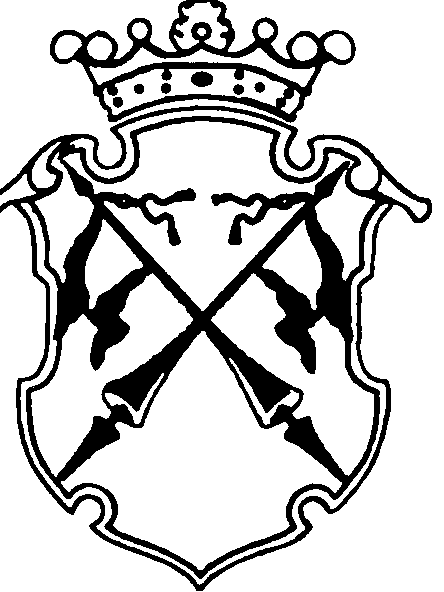 